Приложение  к постановлению администрации Шапкинского сельского поселения Тосненского района Ленинградской области от 25.09.2023  № 207Схемаразмещения нестационарных торговых объектов на территорииШапкинского сельского поселения Тосненского района Ленинградской области(текстовая часть)Схемаразмещения нестационарных торговых объектов на территорииШапкинского сельского поселения Тосненского района Ленинградской области(графическая часть)п.Шапки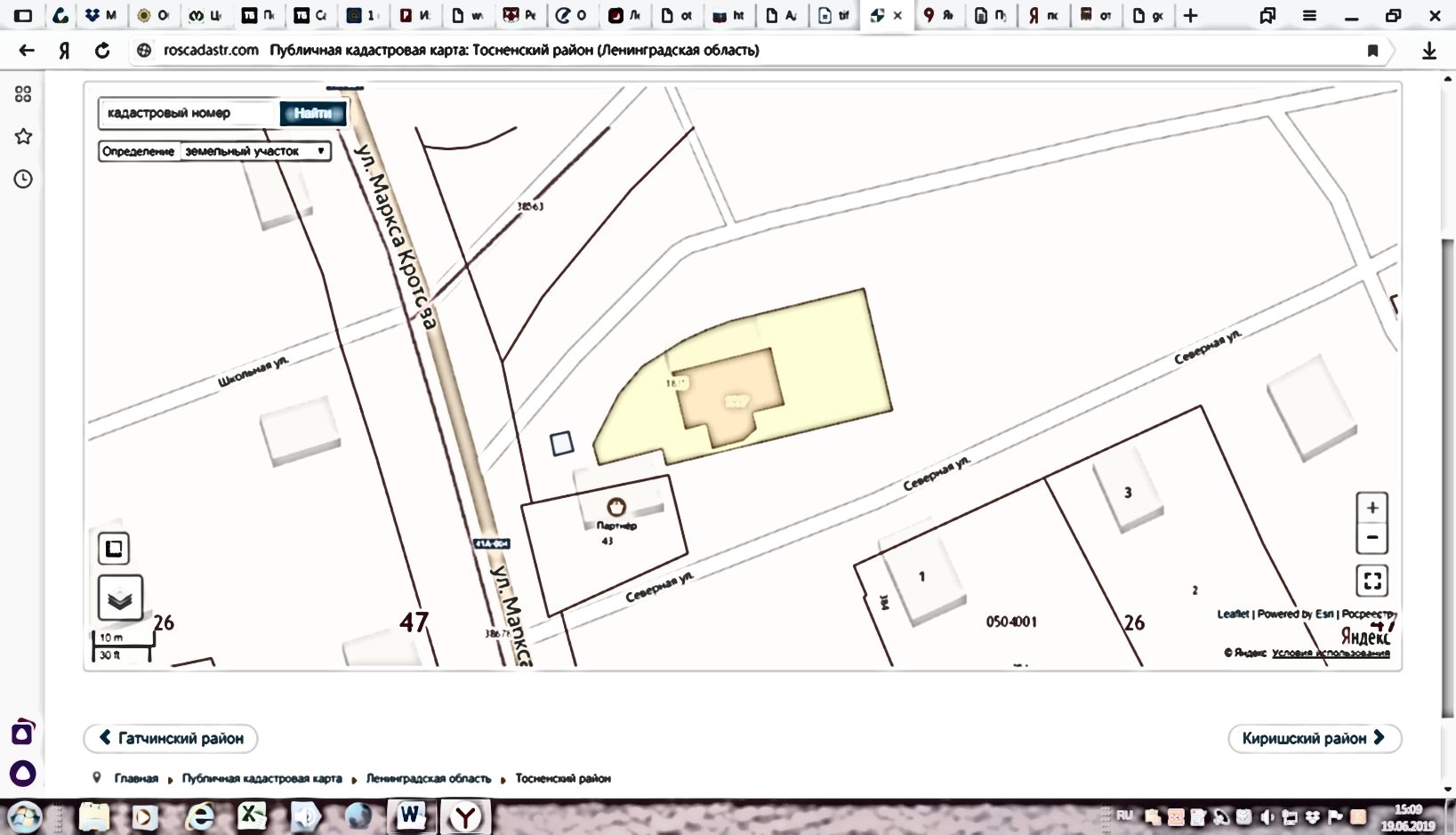 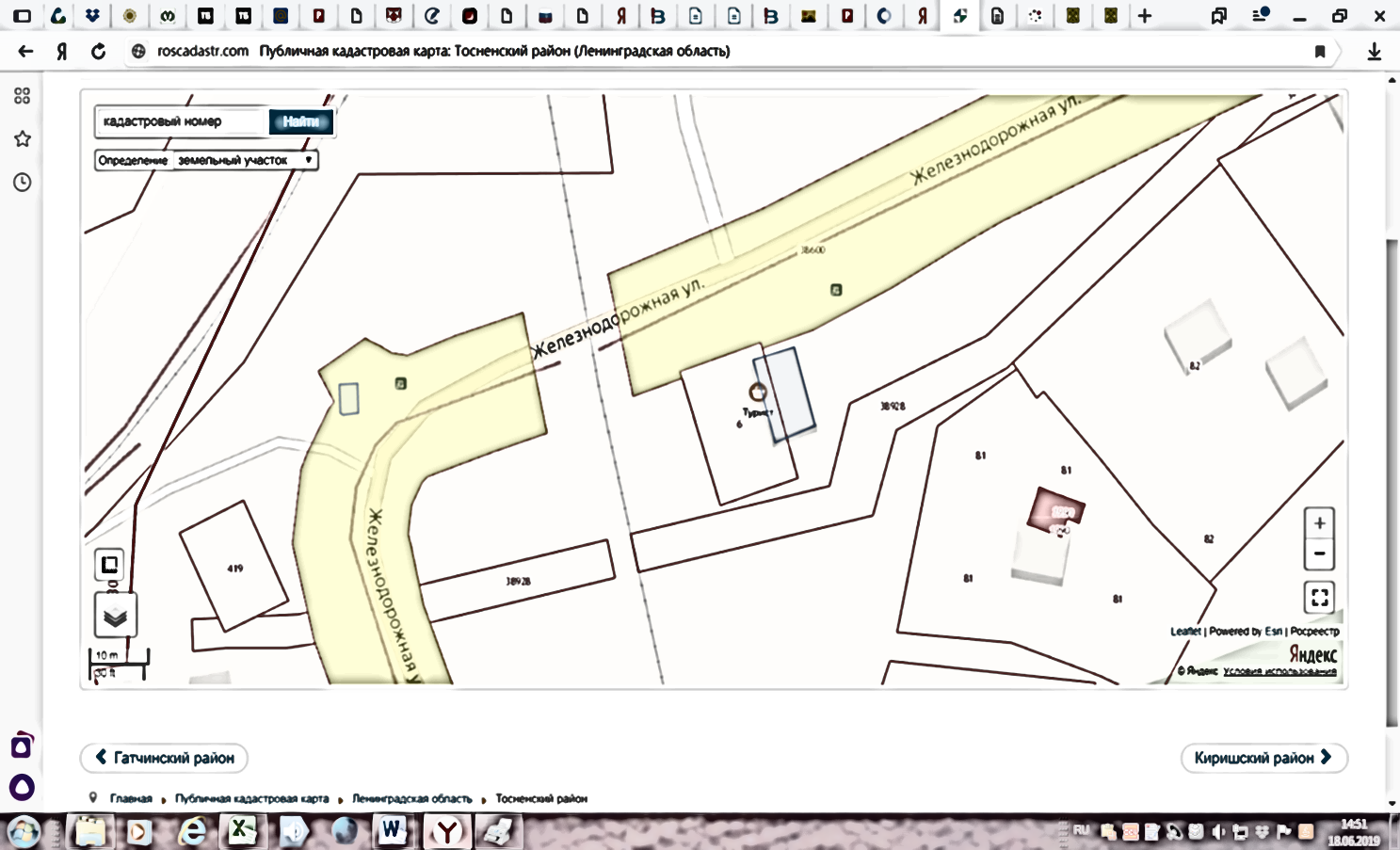 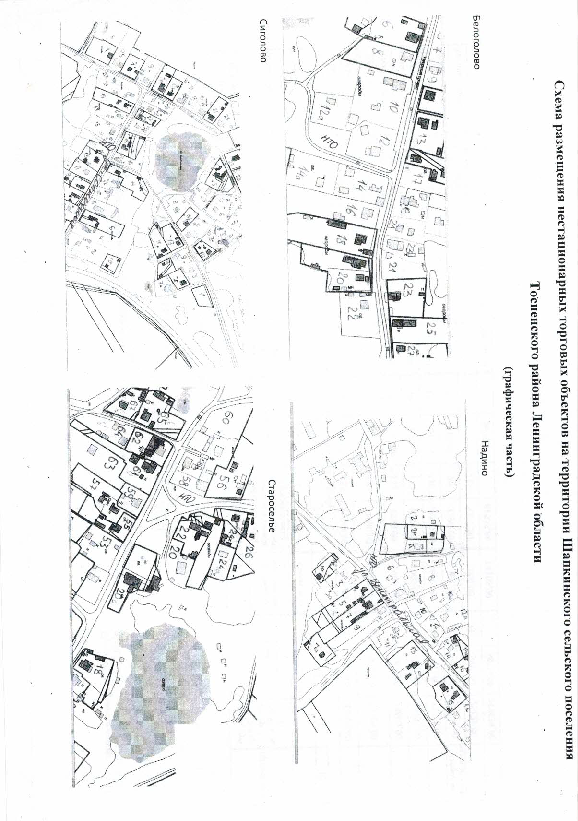 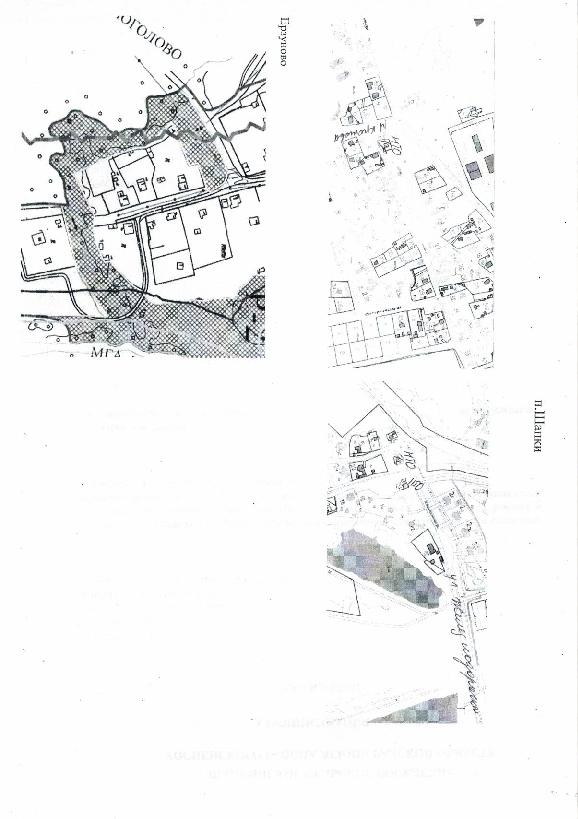 Информация о НТОИнформация о НТОИнформация о НТОИнформация о НТОИнформация о НТОИнформация о лице,осуществляющем торговуюдеятельность в НТОИнформация о лице,осуществляющем торговуюдеятельность в НТОИнформация о лице,осуществляющем торговуюдеятельность в НТОРеквизиты документовнаразмещениеНТОЯвляется ли лицо,осуществляющийторговуюдеятельность вНТО, субъектоммалого и(или)среднегопредпринимательства или самозанятым (да/нет)ПериодразмещенияНТОПериодразмещенияНТОИдентификационный номер НТОМесто размещенияНТО (адресный ориентир)Вид НТОПлощадь НТОСпециализация НТОНаименованиеИННКонтактныйтелефон (указывается по желанию)Реквизиты документовнаразмещениеНТОЯвляется ли лицо,осуществляющийторговуюдеятельность вНТО, субъектоммалого и(или)среднегопредпринимательства или самозанятым (да/нет)С(дата)По(дата)1234567891011123п. Шапкиул.Железнодорожная12апавильон51,7продовольственные товарыИП Павлов47160036895решение совета депутатов от 09.08.2023№ 131ДА25.01.201724.01.20274д. Ерзуново( у д.9)продовольственные товары--решение совета депутатов от 09.08.2023№ 1315д. Белоголово(у д.12а)продовольственные товары--решение совета депутатов от 09.08.2023№ 1316д. Надино(ул.Центральная, у д.6)продовольственные товары--решение совета депутатов от 09.08.2023№ 1317д. Сиголово(ул.Солнечная, у д.15)продовольственные товары--решение совета депутатов от 09.08.2023№ 1318д. Староселье(у д.58)продовольственные товары--решение совета депутатов от 09.08.2023№ 1319п. Шапкиул. Кротовау д.1аавтомагазин10,0продовольственная группаИП Марков471605185820решение совета депутатов от 09.08.2023№ 131ДА18.06.201915.07.202810п. Шапкиул. Севернаяу д.2павильон25,0продукция общественного питанияИП Масленников471611231464решение совета депутатов от 09.08.2023№ 131ДА17.12.202015.07.2028